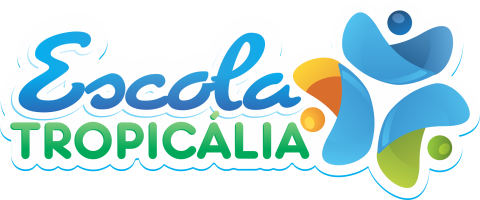 ATIVIDADE DIAGNÓSTICA DE EDUCAÇÃO FÍSICA 01- A capoeira é uma expressão cultural Afro-brasileira que mistura luta, dança, cultura popular e música. Desenvolvida no Brasil por escravos africanos e seus descendentes é caracterizada por utilizar os pés, as mãos, a cabeça, os joelhos, cotovelos e elementos ginástico-acrobáticos. Diante disto as possibilidades do corpo na capoeira são: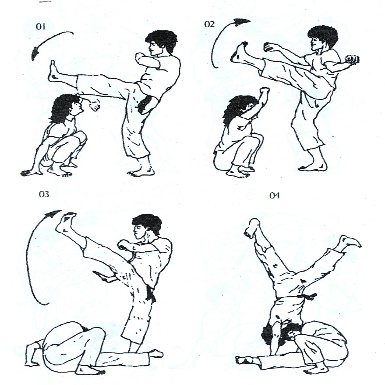 (A) Elevar e impulsionar.(B) Flexionar e contrair.(C) Alongar e dobrar(D) Todas as alternativas02- Na Grécia Antiga, a ginástica era praticada nas chamadas palestras e nos ginásios. Milenar, a ginástica fez parte da vida do homem pré-histórico enquanto atividade física, pois detinha um papel importante para sua sobrevivência, expressada, principalmente, na necessidade vital de atacar e defender-se. Diante disto as principais ginásticas praticadas na Grécia antiga e nos jogos de Olímpia era o pentatlo que reunia 5 modalidades esportivas. Tais modalidades eram:  (A) Lançamento de dardo, salto em distância, luta, corrida e ciclismo(B) Lançamento de disco, dardo, ciclismo, luta e corrida(C) Lançamento de disco, dardo, salto em distância, luta e corrida (D) Lançamento de disco, dardo, salto em distância, esgrima e hipismo03-Nas situações de jogo, ocorrem movimentações de ataque e defesa, onde o contato físico é extremo, podendo ocorrer um comportamento considerado inadmissível. Articula-se hoje em dia, sobre um jogo amigo e respeitoso; A mídia brasileira utiliza o termo na Língua Inglesa, “FAIR PLAY”, para dar nome a esse jogo; O que significa esse termo?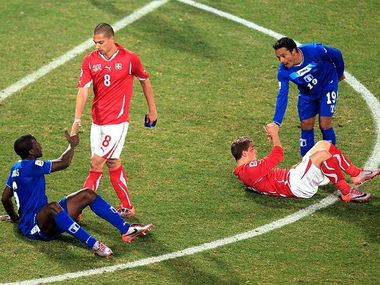 A) Vencer a qualquer custo.B) Jogo limpo.C) Deixar que o adversário vença.D) Jogo sujo.04- Um casal está sentado assistindo a uma partida de futebol, entre os times: Bons de Bola X Bola Cheia. Aos 15 minutos do 2º tempo um jogador do time Bons de Bola derrubou um jogador do time Bola Cheia na grande área. A penalidade sofrida pelo time Bons de Bola foi: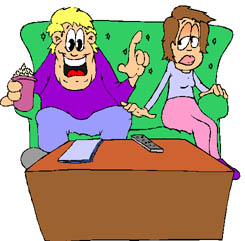 (A) Tiro livre direto(B) Escanteio(C) Tiro livre indireto(D) Pênalti 05- Toda modalidade esportiva cria uma consciência de grupo muito boa para convívio com o resto da sociedade. O Vôlei é um ótimo esporte, especialmente para as crianças por estimular o crescimento da estrutura óssea. Responda V ou F e assinale a alternativa correta.(  ) Diminui a agilidade. (  ) Trabalha a coordenação motora.(  ) Diminui a massa muscular, principalmente nas pernas. (  ) Melhora o condicionamento físico(A) F, V, V, F(B) F, V, F, V(C) V, V, F, V(D) V, V, V, F06- Analise as afirmativas abaixo:I – Em um jogo oficial, as regras são flexíveis e podem ser definidas pelos participantes.II – Nos esportes de competição ou de rendimento, o tempo da partida não é definido, varia de acordo com o interesse dos jogadores.III- No esporte praticado como lazer, os participantes jogam a sério, seguindo regras, mas geralmente sem árbitros. As diferenças são decididas entre os próprios participantes.IV- Nos esportes de alto rendimento como as Olimpíadas só podem participar pessoas com nível social elevado e pessoas sem nenhuma deficiência física.Destas afirmativas estão corretas:( A ) I, II e III apenas.      ( B ) II, III e IV apenas.( C ) I, II, III e IV( D ) III apenas.07- Durante uma atividade física intensa, a alta temperatura pode ocasionar a perda hídrica pela sudorese. O vôlei de areia é um exemplo de esporte que o atleta deve ter atenção, pois a temperatura do ambiente pode chegar a níveis altíssimos elevando a temperatura corporal. Durante a prática de atividade física intensa o atleta deve: A) Não hidratar-se, pois ao ingerir água o atleta estará prejudicando a qualidade se sua atividade física.B) Não é preciso hidratar-se durante a atividade, somente ao final da prática esportiva.C) Hidratar-se a cada 20 minutos em pequenas quantidades para realizar uma hidratação lenta e contínua.D) Hidratar-se a cada 5 minutos em grandes quantidades para realizar uma hidratação rápida do organismo.08- Cada tipo de esporte exige capacidades diferentes de seu praticante, portanto, cada qual costuma ter um tipo de vestuário mais adequado, que possibilite ao praticante realizar tudo o que dele é exigido pela modalidade esportiva. Identifique cada vestuário esportivo de acordo com a sua modalidade.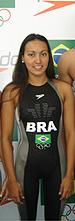 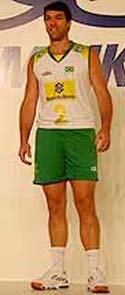 I-			III-			(  ) Vôlei(  ) Natação(  ) Esgrima (  ) Hipismo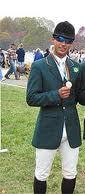 II-			IV-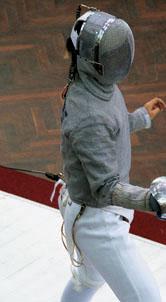 Assinale a alternativa que corresponde à seqüência correta:A) III, I, IV, IIB) I, III, IV, IIC) IV, I, II, IIID) II, I, IV, III09- No ano de 2011 foram realizados os Jogos Parapan-Americanos na cidade de Guadalajara no México: um evento multidesportivo para pessoas com deficiência. Um dos brasileiros participantes no último dia de competição conseguiu, na piscina, ganhar de atletas que apresentavam um grau de deficiência menor que a dele, liderando a prova de ponta a ponta, André Dias acabou sobressaindo entre os demais, conquistando, sozinho, 11 medalhas de ouro na natação. A importância maior para o atleta André Dias foi:(A) Superar as limitações através do esporte.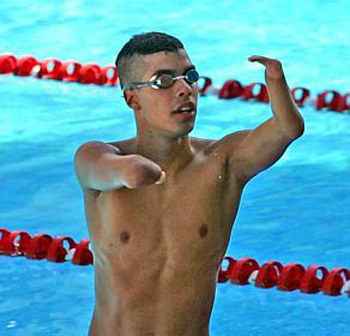 (B) Viajar para o México e conhecer o mundo.(C) Ganhar de atletas com grau de deficiência menor.(D) Conhecer pessoas diferentes.10- Um dos eventos promovidos no ano de 2011 na cidade de Ituiutaba-MG foi o Futebol Solidário, no qual personalidades do meio artístico e esportivo realizaram um jogo de futebol. Lucas jogador do São Paulo e da Seleção Brasileira, participou do evento, contribuindo com esta ação solidária. Para assistir o evento era necessário contribuir com um kit de alimentos não perecível que seriam distribuídos posteriormente para as entidades carentes. Os jogadores vieram a Ituiutaba e participaram deste evento para: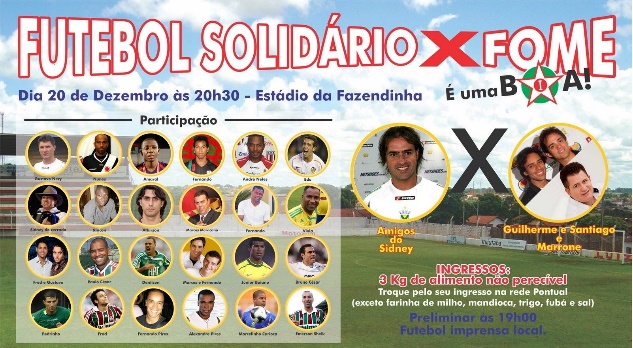 